[Name of Organization]CAPITALIZATION POLICYPurposeThis accounting policy establishes the minimum cost (capitalization amount) that shall be used to determine the capital assets to be recorded in the Organization’s books and financial statements.Capital Asset Definition and ThresholdsA “Capital Asset” is a unit of property with a useful life exceeding one year and a per unit acquisition cost exceeding $5,000 in years for which the Organization has an audited financial statement and $500 in other years.  Capital assets will be capitalized and depreciated over their useful lives.  The Organization will expense the full acquisition cost of tangible personal property below this threshold in the year purchased.Capitalization Method and ProcedureAll Capital Assets are recorded at historical cost as of the date acquired.Tangible assets costing less than the aforementioned threshold amount are recorded as an expense in the Organization’s annual financial statements.  In addition, assets with an economic useful life of 12 months or less must be expensed for financial reporting purposes.DocumentationInvoices substantiating the acquisition cost of each unit of property are to be retained for a minimum of 7 years.Policy adopted on [DATE]Approved by [NAME AND TITLE OF MANAGEMENT OFFICIAL APPROVING THE POLICY CHANGE]This sample document is provided for general information purposes.  It does not constitute professional advice.  It is a generic document that is not specifically designed for your organization.  We have provided it as a matter of professional courtesy for you to consider, together with your legal counsel, along with other sample documents and other sources of information as you determine are appropriate for your organization.  In establishing your organization’s policies or provisions of your governing documents, you should consider, together with your legal counsel, your unique operational, financial and legal circumstances.Notice Under U.S. Treasury Department Circular 230:  Pursuant to rules related to practice before the Internal Revenue Service, please be advised that anything in this communication (including any attachments) that might constitute written tax advice is not intended or written by the sender to be used, and cannot be used, by any recipient for the purposes of (1) avoiding penalties that may be imposed on the taxpayer under the Internal Revenue Code or (2) promoting, marketing or recommending to another party any tax-related matter addressed herein.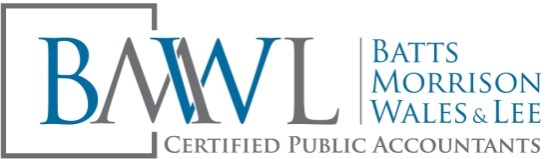 Offices – Orlando  Atlanta  Fort LauderdaleOpening Early 2014 – Costa Mesa  Charlotte 800.960.0803  www.nonprofitcpa.comKeeping Watch for Nonprofits across the United States